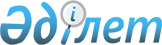 О внесении изменений в решение Павлодарского районного маслихата от 29 декабря 2021 года № 19/96 "О бюджете Рождественского сельского округа на 2022-2024 годы"Решение Павлодарского районного маслихата Павлодарской области от 14 апреля 2022 года № 23/131
      Павлодарский районный маслихат РЕШИЛ:
      1. Внести в решение Павлодарского районного маслихата "О бюджете Рождественского сельского округа на 2022-2024 годы" от 29 декабря 2021 года № 19/96 следующие изменения:


      1) пункт 1 указанного решения изложить в новой редакции:
       "1. Утвердить бюджет Рождественского сельского округа на 2022-2024 годы согласно приложениям 1, 2 и 3 соответственно, в том числе на 2022 год в следующих объемах:
      1) доходы – 106 725 тысяч тенге, в том числе:
      налоговые поступления – 8 053 тысяч тенге;
      поступления от продажи основного капитала – 432 тысяч тенге;
      поступления трансфертов – 98 240 тысяч тенге;
      2) затраты – 107 116 тысяч тенге;
      3) чистое бюджетное кредитование – равно нулю;
      4) сальдо по операциям с финансовыми активами – равно нулю;
      5) дефицит (профицит) бюджета – - 391тысяч тенге;
      6) финансирование дефицита (использование профицита) бюджета – 391 тысяч тенге.";
      2) приложение 1 к указанному решению изложить в новой редакции согласно приложению к настоящему решению.
      3. Настоящее решение вводится в действие с 1 января 2022 года. О бюджете Рождественского сельского округа на 2022 год (с изменениями)
					© 2012. РГП на ПХВ «Институт законодательства и правовой информации Республики Казахстан» Министерства юстиции Республики Казахстан
				
      Секретарь Павлодарского районного маслихата 

В. Гейнц
Приложение
к решению Павлодарского
районного маслихата
от 14 апреля 2022 года
№ 23/131Приложение 1 
к решению Павлодарского
районного маслихата
от 29 декабря 2021 года 
№ 19/96
Категория
Категория
Категория
Категория
Сумма (тысяч тенге) 
Класс
Класс
Класс
Сумма (тысяч тенге) 
Подкласс
Подкласс
Сумма (тысяч тенге) 
Наименование
Сумма (тысяч тенге) 
1
2
3
4
5
1. Доходы
106 725
1
Налоговые поступления
8 053
04
Hалоги на собственность
7 687
1
Hалоги на имущество
564
3
Земельный налог
276
4
Налог на транспортные средства
6 847
05
Внутренние налоги на товары, работы и услуги
366
3
Поступления за использование природных и других ресурсов
366
3
Поступления от продажи основного капитала
432
03
Продажа земли и нематериальных активов
432
1
Продажа земли
216
2
Продажа нематериальных активов
216
4
Поступления трансфертов 
98 240
02
Трансферты из вышестоящих органов государственного управления
98 240
3
Трансферты из районных (городов областного значения) бюджетов
98 240
Функциональная группа 
Функциональная группа 
Функциональная группа 
Функциональная группа 
Функциональная группа 
Сумма (тысяч тенге)
Функциональная подгруппа
Функциональная подгруппа
Функциональная подгруппа
Функциональная подгруппа
Сумма (тысяч тенге)
Администратор бюджетных программ
Администратор бюджетных программ
Администратор бюджетных программ
Сумма (тысяч тенге)
Бюджетная программа
Бюджетная программа
Сумма (тысяч тенге)
Наименование
Сумма (тысяч тенге)
1
2
3
4
5
6
2.Затраты
107 116
01
Государственные услуги общего характера
36 649
1
Представительные, исполнительные и другие органы, выполняющие общие функции государственного управления
36 649
124
Аппарат акима города районного значения, села, поселка, сельского округа
36 649
001
Услуги по обеспечению деятельности акима города районного значения, села, поселка, сельского округа
35 235
022
Капитальные расходы государственного органа
48
032
Капитальные расходы подведомственных государственных учреждений и организаций
1 366
07
Жилищно-коммунальное хозяйство
9 919
3
Благоустройство населенных пунктов
9 919
124
Аппарат акима города районного значения, села, поселка, сельского округа
9 919
008
Освещение улиц в населенных пунктах
8 749
009
Обеспечение санитарии населенных пунктов
800
010
Содержание мест захоронений и погребение безродных
50
011
Благоустройство и озеленение населенных пунктов
320
08
Культура, спорт, туризм и информационное пространство
58 224
1
Деятельность в области культуры
58 224
124
Аппарат акима города районного значения, села, поселка, сельского округа
58 224
006
Поддержка культурно-досуговой работы на местном уровне
58 224
12
Транспорт и коммуникации
2 324
1
Автомобильный транспорт
2 324
124
Аппарат акима города районного значения, села, поселка, сельского округа
2 324
013
Обеспечение функционирования автомобильных дорог в городах районного значения, селах, поселках, сельских округах
2 324
3. Чистое бюджетное кредитование
0
4. Сальдо по операциям с финансовыми активами
0
5. Дефицит (профицит) бюджета
-391
6. Финансирование дефицита (использование профицита) бюджета
391
8
Используемые остатки бюджетных средств
391
01
Остатки бюджетных средств
391
1
Свободные остатки бюджетных средств
391
01
Свободные остатки бюджетных средств
391